Ce gabarit a été monté et rempli à titre d’exemple. N’hésitez pas à le personnaliser pour l’organisation de votre événement !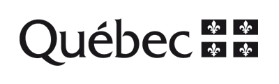 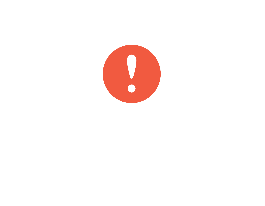 
Titre : 
Date :
Heure :

Lieu : 
Salle :
Capacité de la salle :

Bon événement !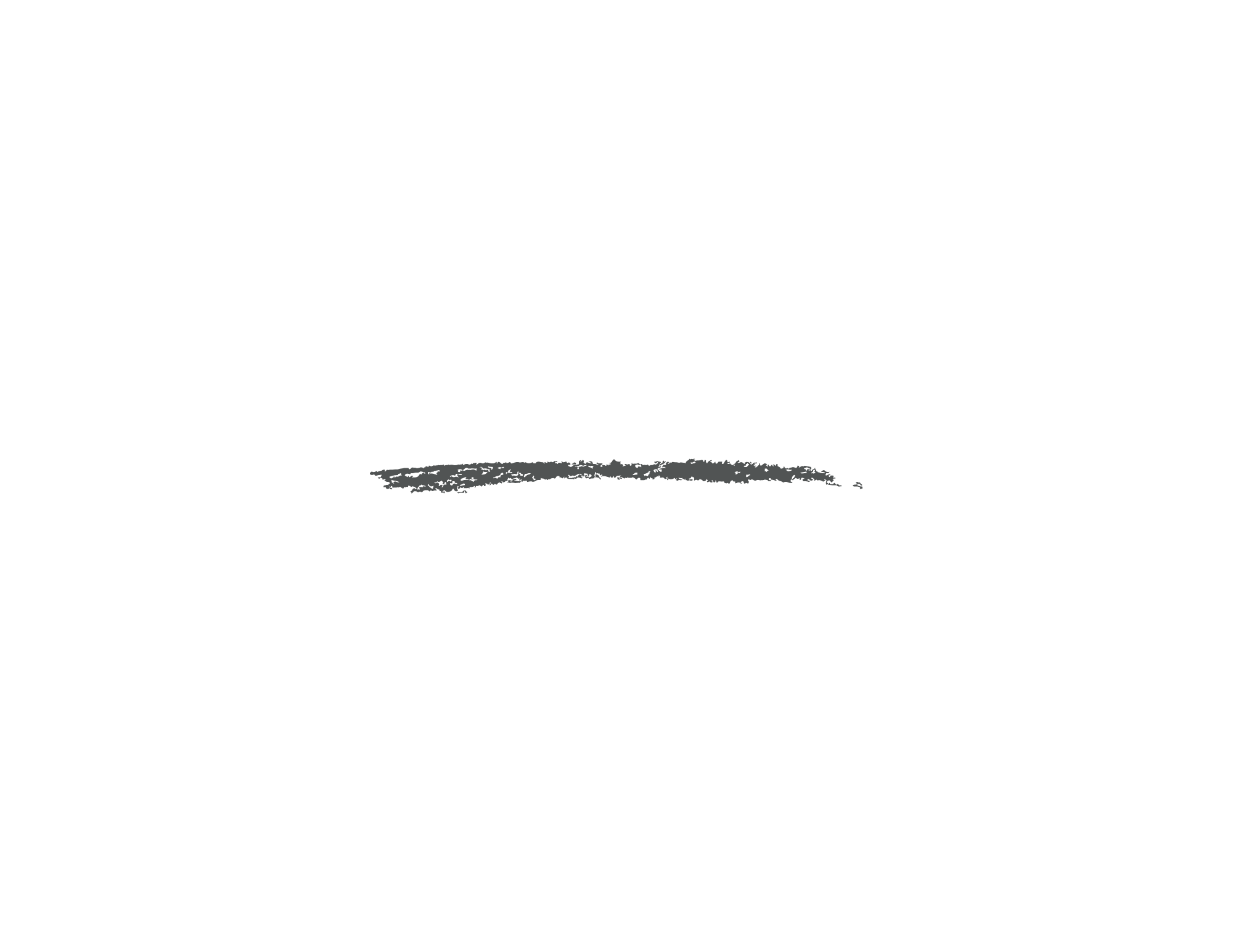 Horaire et duréeProgramme préliminaireProgramme préliminaireProgramme préliminaireProgramme préliminaireProgramme préliminaireProgramme préliminaireProgramme préliminaire6 h 30 – 8 hAccueil, inscriptions et petit-déjeunerAccueil, inscriptions et petit-déjeunerAccueil, inscriptions et petit-déjeunerAccueil, inscriptions et petit-déjeunerAccueil, inscriptions et petit-déjeunerAccueil, inscriptions et petit-déjeunerAccueil, inscriptions et petit-déjeuner8 h– 8 h 152 min 3 min3 min3 min4 minAllocutions d’ouverture Maître de cérémonie (salutation et présentation de l’hôte ou du 1er orateur)Mot de bienvenue (hôte ou 1er orateur)Nom et titre professionnelAllocution 1Nom et titre professionnelAllocution 2Nom et titre professionnelMaître de cérémonie (messages logistiques)Allocutions d’ouverture Maître de cérémonie (salutation et présentation de l’hôte ou du 1er orateur)Mot de bienvenue (hôte ou 1er orateur)Nom et titre professionnelAllocution 1Nom et titre professionnelAllocution 2Nom et titre professionnelMaître de cérémonie (messages logistiques)Allocutions d’ouverture Maître de cérémonie (salutation et présentation de l’hôte ou du 1er orateur)Mot de bienvenue (hôte ou 1er orateur)Nom et titre professionnelAllocution 1Nom et titre professionnelAllocution 2Nom et titre professionnelMaître de cérémonie (messages logistiques)Allocutions d’ouverture Maître de cérémonie (salutation et présentation de l’hôte ou du 1er orateur)Mot de bienvenue (hôte ou 1er orateur)Nom et titre professionnelAllocution 1Nom et titre professionnelAllocution 2Nom et titre professionnelMaître de cérémonie (messages logistiques)Allocutions d’ouverture Maître de cérémonie (salutation et présentation de l’hôte ou du 1er orateur)Mot de bienvenue (hôte ou 1er orateur)Nom et titre professionnelAllocution 1Nom et titre professionnelAllocution 2Nom et titre professionnelMaître de cérémonie (messages logistiques)Allocutions d’ouverture Maître de cérémonie (salutation et présentation de l’hôte ou du 1er orateur)Mot de bienvenue (hôte ou 1er orateur)Nom et titre professionnelAllocution 1Nom et titre professionnelAllocution 2Nom et titre professionnelMaître de cérémonie (messages logistiques)Allocutions d’ouverture Maître de cérémonie (salutation et présentation de l’hôte ou du 1er orateur)Mot de bienvenue (hôte ou 1er orateur)Nom et titre professionnelAllocution 1Nom et titre professionnelAllocution 2Nom et titre professionnelMaître de cérémonie (messages logistiques)8 h 20 – 9 h2 min20 min18 minConférence 1MC : Introduction de la conférence et du conférencierConférencier : présentationMC : animation de la période de questionConférence 1MC : Introduction de la conférence et du conférencierConférencier : présentationMC : animation de la période de questionConférence 1MC : Introduction de la conférence et du conférencierConférencier : présentationMC : animation de la période de questionConférence 1MC : Introduction de la conférence et du conférencierConférencier : présentationMC : animation de la période de questionConférence 1MC : Introduction de la conférence et du conférencierConférencier : présentationMC : animation de la période de questionConférence 1MC : Introduction de la conférence et du conférencierConférencier : présentationMC : animation de la période de questionConférence 1MC : Introduction de la conférence et du conférencierConférencier : présentationMC : animation de la période de question9 h – 10 h 2 min20 min20 min18 minConférence 2MC : Introduction de la conférence et des conférenciersConférencier 1 : présentationConférencier 2 : présentationMC : animation de la période de questions, puis annonce de la pause et des ateliers après la pause.Conférence 2MC : Introduction de la conférence et des conférenciersConférencier 1 : présentationConférencier 2 : présentationMC : animation de la période de questions, puis annonce de la pause et des ateliers après la pause.Conférence 2MC : Introduction de la conférence et des conférenciersConférencier 1 : présentationConférencier 2 : présentationMC : animation de la période de questions, puis annonce de la pause et des ateliers après la pause.Conférence 2MC : Introduction de la conférence et des conférenciersConférencier 1 : présentationConférencier 2 : présentationMC : animation de la période de questions, puis annonce de la pause et des ateliers après la pause.Conférence 2MC : Introduction de la conférence et des conférenciersConférencier 1 : présentationConférencier 2 : présentationMC : animation de la période de questions, puis annonce de la pause et des ateliers après la pause.Conférence 2MC : Introduction de la conférence et des conférenciersConférencier 1 : présentationConférencier 2 : présentationMC : animation de la période de questions, puis annonce de la pause et des ateliers après la pause.Conférence 2MC : Introduction de la conférence et des conférenciersConférencier 1 : présentationConférencier 2 : présentationMC : animation de la période de questions, puis annonce de la pause et des ateliers après la pause.10h – 10 h 30Pause santé et visite des exposants Pause santé et visite des exposants Pause santé et visite des exposants Pause santé et visite des exposants Pause santé et visite des exposants Pause santé et visite des exposants Pause santé et visite des exposants 10 h 30 – 11 h 451 h15 minAtelier 1PrésentationPériode de questionsAtelier 2PrésentationPériode de questionsAtelier 3PrésentationPériode de questionsAtelier 4PrésentationPériode de questionsAtelier 5PrésentationPériode de questionsAtelier 6PrésentationPériode de questionsAtelier 7PrésentationPériode de questions 11 h 45 – 13hRepas Repas Repas Repas Repas Repas Repas 13 h – 14 h 151 h15 minAtelier 1PrésentationPériode de questionsAtelier 2PrésentationPériode de questionsAtelier 3PrésentationPériode de questionsAtelier 4PrésentationPériode de questionsAtelier 5PrésentationPériode de questionsAtelier 6PrésentationPériode de questionsAtelier 7PrésentationPériode de questions 14 h 15 – 14 h 35Pause santé et visite des exposants Pause santé et visite des exposants Pause santé et visite des exposants Pause santé et visite des exposants Pause santé et visite des exposants Pause santé et visite des exposants Pause santé et visite des exposants 14h 35 – 15 h 352 min20 min20 min18 minConférence 3MC : Introduction de la conférence et des conférenciersConférencier 1 : présentationConférencier 2 : présentationMC : animation de la période de questions Conférence 3MC : Introduction de la conférence et des conférenciersConférencier 1 : présentationConférencier 2 : présentationMC : animation de la période de questions Conférence 3MC : Introduction de la conférence et des conférenciersConférencier 1 : présentationConférencier 2 : présentationMC : animation de la période de questions Conférence 3MC : Introduction de la conférence et des conférenciersConférencier 1 : présentationConférencier 2 : présentationMC : animation de la période de questions Conférence 3MC : Introduction de la conférence et des conférenciersConférencier 1 : présentationConférencier 2 : présentationMC : animation de la période de questions Conférence 3MC : Introduction de la conférence et des conférenciersConférencier 1 : présentationConférencier 2 : présentationMC : animation de la période de questions Conférence 3MC : Introduction de la conférence et des conférenciersConférencier 1 : présentationConférencier 2 : présentationMC : animation de la période de questions 15 h 35 – 16h4 min15 min1 min2 min2 min1 minPériode d’échange et allocution de clôtureMaître de cérémonie : Introduction de la période d’échangePrésentation des organisateursAnimation de la période d’échangeOrganisateurs (questions-réponses)Maitre de cérémonie (introduction des allocutions de clôture)Allocution 1Nom et titre professionnelAllocution 2Nom et titre professionnelMaître de cérémonie (remerciements et clôture officiel du colloque)Période d’échange et allocution de clôtureMaître de cérémonie : Introduction de la période d’échangePrésentation des organisateursAnimation de la période d’échangeOrganisateurs (questions-réponses)Maitre de cérémonie (introduction des allocutions de clôture)Allocution 1Nom et titre professionnelAllocution 2Nom et titre professionnelMaître de cérémonie (remerciements et clôture officiel du colloque)Période d’échange et allocution de clôtureMaître de cérémonie : Introduction de la période d’échangePrésentation des organisateursAnimation de la période d’échangeOrganisateurs (questions-réponses)Maitre de cérémonie (introduction des allocutions de clôture)Allocution 1Nom et titre professionnelAllocution 2Nom et titre professionnelMaître de cérémonie (remerciements et clôture officiel du colloque)Période d’échange et allocution de clôtureMaître de cérémonie : Introduction de la période d’échangePrésentation des organisateursAnimation de la période d’échangeOrganisateurs (questions-réponses)Maitre de cérémonie (introduction des allocutions de clôture)Allocution 1Nom et titre professionnelAllocution 2Nom et titre professionnelMaître de cérémonie (remerciements et clôture officiel du colloque)Période d’échange et allocution de clôtureMaître de cérémonie : Introduction de la période d’échangePrésentation des organisateursAnimation de la période d’échangeOrganisateurs (questions-réponses)Maitre de cérémonie (introduction des allocutions de clôture)Allocution 1Nom et titre professionnelAllocution 2Nom et titre professionnelMaître de cérémonie (remerciements et clôture officiel du colloque)Période d’échange et allocution de clôtureMaître de cérémonie : Introduction de la période d’échangePrésentation des organisateursAnimation de la période d’échangeOrganisateurs (questions-réponses)Maitre de cérémonie (introduction des allocutions de clôture)Allocution 1Nom et titre professionnelAllocution 2Nom et titre professionnelMaître de cérémonie (remerciements et clôture officiel du colloque)Période d’échange et allocution de clôtureMaître de cérémonie : Introduction de la période d’échangePrésentation des organisateursAnimation de la période d’échangeOrganisateurs (questions-réponses)Maitre de cérémonie (introduction des allocutions de clôture)Allocution 1Nom et titre professionnelAllocution 2Nom et titre professionnelMaître de cérémonie (remerciements et clôture officiel du colloque)16 h Fin du colloqueFin du colloqueFin du colloqueFin du colloqueFin du colloqueFin du colloqueFin du colloque